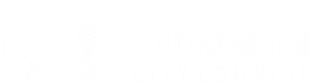 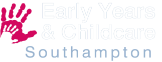 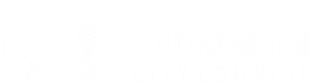 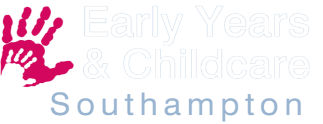 Policy StatementRecognising AbuseWhat to do when a Safeguarding Issue Arises  What to do if You have Concerns for a Child’s WelfareWhat to do when a Provider reports a Safeguarding Issue to a Member of the Early Years and Childcare Team Confidentiality Incident/Concern Form Guidance  (Appendix 1) Child Protection Conferences and Reports Guidance (Appendix 3) Recording Useful Contacts ReferencesStaff Health WarningAppendix 1	 	Safeguarding Incident FormSTRICTLY PRIVATE AND CONFIDENTIALName/role:…………………………………….....Date ……….Signature…………………………………………Date……….Name     ………………………………………….Date……….    Signature………………………………………...Date……….    (Line Manager or Safeguarding Lead)Appendix 3	 	Child Protection Conference Report FormReviewed by Early Years and Childcare Team:    July 2019Approved by: 	Anne Downie Early Years and Childcare ManagerDate:	Early Years and Childcare Policy & Procedures for Safeguarding ChildrenEarly Years and Childcare Policy & Procedures for Safeguarding ChildrenJuly 2019                                                             Review date July 2020July 2019                                                             Review date July 20201.The Aims of this Policy2.Policy Statement3.Recruitment and Induction, Training and Supervision of Staff and Volunteers 4.Allegations and Complaints against a Member of Staff and Whistle Blowing5.Recognising Abuse6.Signs and Symptoms to look out for and what to do when a Safeguarding Issue Arises7.What to do if you have concerns for a Child’s welfare and what to do when a provider reports a Safeguarding issue to a Member of the Early Years Team8.Confidentiality and Incident/Concern Form Guidance9.Information needed to make a Referral to Children’s Services10.Before making a MASH enquiry and escalating the Concern11.Child Protection Conference, Reports Guidance and Recording12.Useful Contacts13.References and Staff Health WarningAppendix 1Safeguarding Incident FormAppendix 2Escalating the Concern Flow ChartAppendix 3     Child Protection Conference Report FormThe Aims of this Policy are:To provide an environment in which children feel safe, secure, valued and respected, and feel confident to approach adults if they are in difficulties.To raise the awareness of all staff members of the need to safeguard children and of their responsibilities in identifying and reporting possible cases of abuse, and escalate those concerns if necessary.To provide a systematic means of monitoring children known or thought to be at risk of harm, and ensure we contribute to assessments of need and support plans for those children.To develop a structured procedure that all members of staff in cases of suspected abuse will follow.To ensure that all adults within our Early Years and Childcare Team who have access to children have been checked as to their suitability. This includes other community users of our facilities.We encourage all practitioners to work in partnership with our parents and carers in an environment that promotes positive relationships that are open and honest. We appreciate that child protection can be a very sensitive subject and so we inform our parents of this procedure transparently and openly.  We are honest and respectful with our practitioners and parents and we will inform them of our actions in relation to child protection unless this puts the child at further risk. We recruit all staff safely and train them to the national standard in safeguarding children. All staff receive regular supervision, including safeguarding and the Early Years and Childcare Team has a ‘Designated Safeguarding Lead’. The Safeguarding Lead will support staff with assessing risk and following procedures in making referrals, record keeping and supporting families.   We manage buildings, resources and activities in accordance with SCC safety procedures, Ofsted regulations and EYFS Framework safeguarding and welfare requirementsEach commissioned service provider works to its own safeguarding procedures, which links to the Safeguarding Partnership procedures. This policy statement and procedures has been prepared for all permanent, temporary, sessional staff and volunteers working within the Early Years and Childcare Team.  Policies are also readily available for Parents and Visitors on request.Safeguarding The Early Years and Childcare Service in Southampton is committed to keeping children safe before anything else.  Babies and young children are at particular risk and child protection is everyone’s responsibility. It is expected that every person working in the early year’s and childcare sector should have an up-to-date knowledge of safeguarding children issues, be familiar with the definitions, signs and symptoms of child abuse and neglect and be able to implement the safeguarding children procedures properly.Anyone in a position of power over a child can be an abuser and that may include an older child, parent or carer, relative or friend, agency or staff member or volunteer. We take all concerns and allegations seriously. We act on abuse, when identified, and we take all necessary steps to protect children and young people from harm.  The welfare of the children is paramount.Safeguarding is not just about protecting children from deliberate harm.  It includes: children’s health and safetybullyingracist abuseharassment and discriminationuse of physical interventionmeeting the needs of children with medical conditionsproviding first aiddrug and substance misuseintimate careinternet safetychild sexual exploitation/trafficking protection from radicalisation  witnessing or victim of Domestic abusefemale genital mutilation/breast ironingAll children without exception have the right to protection from abuse regardless of gender, ethnicity, disability, sexuality or beliefs.  Where English is not spoken or understood, we will seek to obtain an independent interpreter to assist in discussing concernsRecruitment and Induction of Staff and VolunteersAbuse may take many forms, some signs are obvious others less so. Child abuse is not always intentional. Working Together to Safeguard Children 2018 https://www.gov.uk/government/publications/working-together-to-safeguard-children--2 Abuse may take many forms, some signs are obvious others less so. Child abuse is not always intentional. Working Together to Safeguard Children 2018 https://www.gov.uk/government/publications/working-together-to-safeguard-children--2 Physical Abuse: This may involve hitting, shaking, throwing, burning, suffocating or any other physical harm. Deliberately causing a child’s ill health also constitutes physical abuse. Physical Abuse: This may involve hitting, shaking, throwing, burning, suffocating or any other physical harm. Deliberately causing a child’s ill health also constitutes physical abuse. Sexual Abuse: This involves forcing or enticing a child to take part in sexual activities, whether or not the child is aware of what is happening. The activities may involve physical contact, including penetrative or non-penetrative acts. Showing children pornographic materials, sexual activities, or encouraging children to behave in sexually inappropriate ways also constitutes sexual abuse.Sexual Abuse: This involves forcing or enticing a child to take part in sexual activities, whether or not the child is aware of what is happening. The activities may involve physical contact, including penetrative or non-penetrative acts. Showing children pornographic materials, sexual activities, or encouraging children to behave in sexually inappropriate ways also constitutes sexual abuse.Emotional abuse: Varying degrees of emotional abuse are present in virtually all child protection incidents, but emotional abuse can also constitute abuse in its own right. Emotional abuse involves persistent or severe emotional ill-treatment or torture causing, or likely to cause, severe adverse effects on the emotional stability of a child. Such behaviour may involve conveying to a child that they are worthless, unloved, or inadequate, or making them feel unnecessarily frightened or vulnerable.Emotional abuse: Varying degrees of emotional abuse are present in virtually all child protection incidents, but emotional abuse can also constitute abuse in its own right. Emotional abuse involves persistent or severe emotional ill-treatment or torture causing, or likely to cause, severe adverse effects on the emotional stability of a child. Such behaviour may involve conveying to a child that they are worthless, unloved, or inadequate, or making them feel unnecessarily frightened or vulnerable.Neglect: Neglect is the persistent failure to meet a child’s basic physical, emotional or psychological needs, such as is likely to have a severe impact on their health, development or emotional stability. Neglect: Neglect is the persistent failure to meet a child’s basic physical, emotional or psychological needs, such as is likely to have a severe impact on their health, development or emotional stability. Bullying:Bullying is behaviour by an individual or group, repeated over time that intentionally hurts another individual or group either physically or emotionally.  Bullying can take many forms, cyber-bullying, text messages or the internet and is often motivated by prejudice against particular groups for example on ground of race, religion, gender, sexual orientation or because a child is fostered/adopted or has caring responsibilities.  Radicalisation:“Radicalisation” refers to the process by which a person comes to support terrorism and forms of extremism leading to terrorism. During that process it is possible to intervene to prevent vulnerable people being drawn into terrorist-related activity.  Missing / Child Sexual Exploitation (CSE) / Trafficking (MET)A missing child is one that has not turned up at the setting, there are a pattern of days they are away or the parent/carer is not contactable or has not given a plausible explanation. More investigation is needed.Child sexual exploitation is an illegal activity by people who have power over young people and use it to sexually abuse them. This can also include child trafficking. Abusers groom children into trusting them and then force them to partake in sexual activities.  The children and young people are unaware that they are being exploited.Female Genital Mutilation (FGM)This is female genital cutting involving full or partial removal of a girl’s external genitals.  It is also known as Female Genital Cutting or Female Circumcision.Breast IroningIt is a practice whereby the breasts of girls (usually aged 8-16) are pounded by various tools to delay the appearance of puberty.Bullying:Bullying is behaviour by an individual or group, repeated over time that intentionally hurts another individual or group either physically or emotionally.  Bullying can take many forms, cyber-bullying, text messages or the internet and is often motivated by prejudice against particular groups for example on ground of race, religion, gender, sexual orientation or because a child is fostered/adopted or has caring responsibilities.  Radicalisation:“Radicalisation” refers to the process by which a person comes to support terrorism and forms of extremism leading to terrorism. During that process it is possible to intervene to prevent vulnerable people being drawn into terrorist-related activity.  Missing / Child Sexual Exploitation (CSE) / Trafficking (MET)A missing child is one that has not turned up at the setting, there are a pattern of days they are away or the parent/carer is not contactable or has not given a plausible explanation. More investigation is needed.Child sexual exploitation is an illegal activity by people who have power over young people and use it to sexually abuse them. This can also include child trafficking. Abusers groom children into trusting them and then force them to partake in sexual activities.  The children and young people are unaware that they are being exploited.Female Genital Mutilation (FGM)This is female genital cutting involving full or partial removal of a girl’s external genitals.  It is also known as Female Genital Cutting or Female Circumcision.Breast IroningIt is a practice whereby the breasts of girls (usually aged 8-16) are pounded by various tools to delay the appearance of puberty.Signs and Symptoms to look out for:Signs and Symptoms to look out for:Unexplained injuries/bruises/marks – especially babies.  See Protocol for the management of actual or suspected bruising in infants who are not  independently mobile      https://www.proceduresonline.com/4lscb/shared_content_SCB_php/shared_files/bruise_protocol.pdfChanges in behaviour or personality (a chatty, friendly child becoming withdrawn or suddenly seeking attention).Inappropriate displays of behaviour such as sexual behaviour/violenceChild’s appearance below standard such as inappropriate clothing for seasonDecreased standards of hygiene such as unclean/soiled clothesFrequent unexplained absences from regular childcare (Nurseries, Preschools, Childminders)A decrease in the child’s development or delayed developmentParent’s inappropriate attitude and behaviour towards the childChildren at risk of radicalisation may display different signs or seek to hide their views. Even very young children may be vulnerable to radicalisation by others, whether in the family or outside, and display concerning behaviour. Unexplained injuries/bruises/marks – especially babies.  See Protocol for the management of actual or suspected bruising in infants who are not  independently mobile      https://www.proceduresonline.com/4lscb/shared_content_SCB_php/shared_files/bruise_protocol.pdfChanges in behaviour or personality (a chatty, friendly child becoming withdrawn or suddenly seeking attention).Inappropriate displays of behaviour such as sexual behaviour/violenceChild’s appearance below standard such as inappropriate clothing for seasonDecreased standards of hygiene such as unclean/soiled clothesFrequent unexplained absences from regular childcare (Nurseries, Preschools, Childminders)A decrease in the child’s development or delayed developmentParent’s inappropriate attitude and behaviour towards the childChildren at risk of radicalisation may display different signs or seek to hide their views. Even very young children may be vulnerable to radicalisation by others, whether in the family or outside, and display concerning behaviour. Report the incident and concerns to the Designated Safeguarding Lead (DSL) immediatelyRemain calm and observe the child.  All staff must be aware that they cannot promise a child to keep secrets which might compromise the child’s safety or well-being or that of another.Record confidentially any observations/incidents on a Safeguarding Incident Form (Appendix 1).Designated Safeguarding Lead to check with the parent for an explanation of unexplained bruises, marks or changes in behaviour (where appropriate) and record on a Safeguarding Incident FormDo not discuss the child or your suspicions with any other members of staff unless it is felt that a staff member/s could make a valuable contribution to the initial assessment.Early Years Team member to feedback observations to their Line Manager as soon as possible after the incident/concern.Where there is some concern for a child’s welfare but not necessarily suspected abuse the first course of action will be to inform the Designated Safeguarding Lead  (DSL)A record of the concern should be made on an Incident/Concern    Record Form. Each time a child incident/concern is noted, the setting’s DSL has to make an assessment. Continuing low level concerns that are deemed not referable to Southampton Children’s Advice and Duty Service or Early Help Assessment (EHA) completion must be noted in an individual child’s file and are chronology compiled. These notes must be reviewed regularly by the DSL in order that ongoing assessments can be made and an EHA completed or Southampton Children’s Advice and Duty Service enquiry made when/if appropriate.At this point the setting’s DSL could choose to complete the EHA form to support the identified needs of the child through a single agency route.The setting’s DSL will liaise with the parents (where appropriate) before making an enquiry  and gain the consent of the parents or carers, except where a child is considered to be at risk of harm and you believe that seeking parental consent may increase this risk.For further information other inter-agencies may be contacted for example:Safeguarding TeamSouthampton Children’s Advice and Duty ServiceHealth VisitorAnd other agencies involved with the childSometimes a provider may telephone the Early Years and Childcare team for advice regarding a safeguarding issue. Early Years and Childcare Team member will advise providers that: In an emergency where the child is at immediate serious risk, Police and Children’s Services should be contacted without further consultation. Settings follow their own safeguarding proceduresSettings contact the Southampton Children’s Advice and Duty Service team, LADO and OfSTED if appropriateEarly Years and Childcare Team member will record these conversations on a contact form We recognise that all matters relating to child protection are confidential.We recognise that all matters relating to child protection are confidential.The Designated Safeguarding Lead will disclose personal information about a child to others on a need-to-know basis however, members of staff must be aware that they have a professional responsibility to share information with other agencies in order to safeguard children.All staff must be aware that they cannot promise a child to keep secrets which might compromise the child’s safety or well-being or that of another.We will always undertake to share our intention to refer a child to Social Care with parents /carers unless to do so could put the child at greater risk of harm, or impede a criminal investigation.The Designated Safeguarding Lead will ensure the information received is clearly written, documenting their concerns regarding the risk identified and dated. The information will be kept securely in a confidential file or in a locked filing cabinet away from everyday information.The Designated Safeguarding Lead will disclose personal information about a child to others on a need-to-know basis however, members of staff must be aware that they have a professional responsibility to share information with other agencies in order to safeguard children.All staff must be aware that they cannot promise a child to keep secrets which might compromise the child’s safety or well-being or that of another.We will always undertake to share our intention to refer a child to Social Care with parents /carers unless to do so could put the child at greater risk of harm, or impede a criminal investigation.The Designated Safeguarding Lead will ensure the information received is clearly written, documenting their concerns regarding the risk identified and dated. The information will be kept securely in a confidential file or in a locked filing cabinet away from everyday information.Incident/Concern Form:This form should be used to log any incident regarding a child or family that has caused a concern. The child does not have to be ‘known to Children’s Services for an Incident/Concern Form to be completed.  When you have witnessed behaviour, interaction, appearance, presentation etc that has concerned you, factually record it on to the incident form writing down exactly what you have seen/ heard. This form will then be passed to the DSL immediately and the Safeguarding procedure will be followed.In some cases this record may be used to inform Southampton Children’s Advice and Duty Service, Child Protection Conferences or Core Group Meetings of progress of a family in need or at risk. If the incident is deemed to be low risk then further action may not be required and the incident form will be logged in the child’s file.What to include when writing an Incident/Concern Record Form:Full name of the childAge and DOB of childTime and date of incident/observationObjective description of child’s behaviour/appearance without interpretation where possibleRecord exact words spoken by child/parent/staffDate, name and signature of the person writing the incident record Signature of DSLIncident forms must be given to the DSL within 24 hours of the incident being recorded.Note: Where sexual abuse is suspected the parents should not be approached at this stage.Information needed to make a Referral to Children’s Services		 Escalating the Concern (Appendix 2):There may be occasions in which the setting disagrees with the BRAG rating given to the concern raised, or is unhappy with the decision/s made/being made.   (Appendix 3)If the setting disagrees with the Southampton Children’s Advice and Duty Service rating or is unhappy about the way the Southampton Children’s Advice and Duty Service team dealt with a referral about a family, ask for this disagreement to be noted on Southampton Children’s Advice and Duty Service files and the Designated Safeguarding Lead Officer make a note on the child’s file kept in the setting.If a child/family is open to Social Care the setting DSL is to raise concern with the Team Manager of the named Social Worker for clarification of the decision.  If a child/family is not already open to Social Care the setting is to raise the concern with the Early Years and Childcare Team.  Development Worker/Quality Adviser to raise concern with Early Years and Childcare Team DSL.Early Years and Childcare Team DSL will speak with Southampton Children’s Advice and Duty Service Manager for further clarification about how the decision on the case was made.If the setting is still not happy, they can complain by contacting: complaints@southampton.gov.uk or telephone 02380 833154Setting to continue to collate further evidence, if any, to strengthen another referralIf not open to Social Care the setting is to make a further referral to Southampton Children’s Advice and Duty Service or use EHA as appropriate and if open to Social Care make a further referral to the named Social Worker.If, for any reason a setting cannot get through to Southampton Children’s Advice and Duty Service, Safeguarding Professionals or Family Workers linked to their concerns, contact the Early Years and Childcare Team DSLO (Debs Cook), 023 80833913, debra.cook@southampton.gov.uk for support.Child Protection Conferences:Staff working with a family known to or involved with Children’s Services may be invited to give their professional input to a Child Protection Conference or Core Group Meeting. Parents/Carers will be informed of all attendees to the meetings. Staff will give factual reports and input.Child Protection Reports:  When a member of staff is invited to a Child Protection Conference / Core Group Meeting they will be expected to complete a Child Protection Conference Report. All information provided in the report must be shared with the parent before the meeting.  With this in mind, consideration for the parents must be made ensuring the report is factual and accurate and not third hand information.All reports must be sent to the named Social Worker at least 48 hours before the meeting.In addition to incidents, child protection referrals and case conference reports, any observations, allegations, assessments & communications must be recorded and kept securely.  This information may be requested later for review or audit purposes.  All records should mainly include factual information. Any judgment or opinion must be recorded in those terms.Early Years and Childcare Team Designated Safeguarding Lead:Debs Cook/Anne Downie023 80833913/02380834252Southampton Children’s Advice and Duty ServiceOut of Hours023 8083230003000 41 91 91MASH Public Number:023 80833336MASH Opening Hours:Monday – ThursdayFriday8.30am – 5pm8.30am – 4.30pmMASH Out of Hours Emergency Duty Team:023 80233344Early Years and Childcare Team Manager:Anne Downie023 8083425207917227167LADOLocal Authority Designated Officer: LADO@southampton.gov.uk 023 8091553907789616092CSE Hub csehub@southampton.gov.uk023 80834816Safeguarding PartnershipEmail: lscb@southampton.gov.uk Web: www.southamptonlscb.co.uk 023 8083 2995Prevent(Radicalisation, Terrorism prevention)prevent.engagement@hampshire.pnn.police.ukAnti -Terrorism Hotline:  0800 789 321Solent Healthcare Safeguarding Team:023 80716671Ambulance and Police Service: 999HelplinesNSPCC0800 800 500Childline0800 1111FGM0800 028 3550Barnardo’s01489 796684These procedures refer to the following documents;Working Together to Safeguard Children 2018 https://www.gov.uk/government/publications/working-together-to-safeguard-children--2 Southampton Local Safeguarding Children Board Safeguarding Children Procedures 2017, which can be accessed at http://4lscb.proceduresonline.com/   Dfe “Keeping Children Safe in Education” September 2018https://www.gov.uk/government/publications/keeping-children-safe-in-education--2 Physical Intervention Guidelines for Schools (October 2011)             https://www.google.com/search?q=scc+physical+intervention+guidelines+for+schools&sourceid=ie7&rls=com.microsoft:en-GB:IE-Address&ie=&oe=&safe=active&gws_rd=sslThe Prevent Dutyhttps://www.gov.uk/government/uploads/system/uploads/attachment_data/file/439598/prevent-duty-departmental-advice-v6.pdf  Link to the Government Prevent guidance:https://www.gov.uk/government/publications/prevent-duty-guidanceLink to the Government over arching Counter Terrorism strategyhttps://www.gov.uk/government/publications/counter-terrorism-strategy-contest Link to the Department of Education Prevent guidance https://www.gov.uk/government/uploads/system/uploads/attachment_data/file/439598/prevent-duty-departmental-advice-v6.pdHealth Warning – Safeguarding children can be emotionally demanding.  Staff should discuss any concerns with their Line Manager and make use of other support in your agency (SCC Confidential Employee Assistance Programme 0800 243458).This policy is part of the pack of Startpoint Sholing Policies and Procedures which include Domestic Violence, Whistle Blowing, Mobile Phones, Cameras, Complaints and Compliments procedures.Child’s Name:Child’s Date of Birth:Name of Parents/Carers:Date:                                                                            Time:Description of incident including account of allegation made, verbal and non-verbal communication:Child’s Full NameAge & Date of BirthAddressReport author:                                                                                 Date:        Brief family history/backgroundInvolvement of Early YearsAny safeguarding concernsFamilies view of highlighted concernsFuture Early Years involvement (to address concerns/offer support/as part of a CIN or CP Plan)Any other information